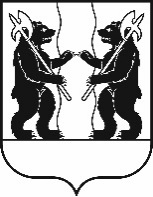 МУНИЦИПАЛЬНЫЙ СОВЕТЯрославского муниципального районаР Е Ш Е Н И Е30.11.2023                                                                                                                                     № 91О принятии органами местного самоуправления
Ярославского муниципального района части полномочий органов местного самоуправления городского и сельских поселений
Ярославского муниципального района в сфере культурыПринято на заседанииМуниципального СоветаЯрославского муниципального районаот «30» ноября 2023 г.В соответствии с Федеральным законом от 6 октября 2003 года 
№ 131 - ФЗ «Об общих принципах организации местного самоуправления в Российской Федерации», решением Муниципального Совета Ярославского муниципального района 24.02.2022 № 2 «О Порядке заключения соглашений между органами местного самоуправления Ярославского муниципального района и органами местного самоуправления поселений, входящихв состав Ярославского муниципального района» МУНИЦИПАЛЬНЫЙ СОВЕТ ЯРОСЛАВСКОГО МУНИЦИПАЛЬНОГО РАЙОНА РЕШИЛ:1. Утвердить принятие органами местного самоуправления Ярославского муниципального района части полномочий органов местного самоуправления городского поселения Лесная Поляна Ярославского муниципального района в сфере культуры и установить объем финансовых средств,подлежащих направлению в районный бюджет Ярославского муниципального района из местного бюджета городского поселения Лесная Поляна Ярославского муниципального района для осуществления принимаемых полномочий, в размере 1 016 512,00 рублей.2. Утвердить принятие органами местного самоуправления Ярославского муниципального района части полномочий органов местного самоуправления Заволжского сельского поселения Ярославского муниципального района в сфере культуры и установить объем финансовых средств, подлежащих направлению в районный бюджет Ярославского муниципального района из местного бюджета Заволжского сельского поселения Ярославского муниципального района для осуществления принимаемых полномочий, в размере 2 605 031,00 рублей.3. Утвердить принятие органами местного самоуправления Ярославского муниципального района части полномочий органов местного самоуправления Ивняковского сельского поселения Ярославского муниципального района в сфере культуры и установить объем финансовых средств, подлежащих направлению в районный бюджет Ярославского муниципального района из местного бюджета Ивняковского сельского поселения Ярославского муниципального района для осуществления принимаемых полномочий, в размере 1 921 191,00 рублей.4. Утвердить принятие органами местного самоуправления Ярославского муниципального района части полномочий органов местного самоуправления Карабихского сельского поселения Ярославского муниципального района в сфере культуры и установить объем финансовых средств, подлежащих направлению в районный бюджет Ярославского муниципального района из местного бюджета Карабихского сельского поселения Ярославского муниципального района для осуществления принимаемых полномочий, в размере 2 657 700,00рублей.5. Утвердить принятие органами местного самоуправления Ярославского муниципального района части полномочий органов местного самоуправления Кузнечихинского сельского поселения Ярославского муниципального района в сфере культуры и установить объем финансовых средств, подлежащих направлению в районный бюджет Ярославского муниципального района из местного бюджета Кузнечихинского сельского поселения Ярославского муниципального района для осуществления принимаемых полномочий, в размере 2 255 497,00рублей.6. Утвердить принятие органами местного самоуправления Ярославского муниципального района части полномочий органов местного самоуправления Курбского сельского поселения Ярославского муниципального района в сфере культуры и установить объем финансовых средств, подлежащих направлению в районный бюджет Ярославского муниципального района из местного бюджета Курбского сельского поселения Ярославского муниципального района для осуществления принимаемых полномочий, в размере 1 094 236,00рублей.7. Утвердить принятие органами местного самоуправления Ярославского муниципального района части полномочий органов местного самоуправления Некрасовского сельского поселения Ярославского муниципального района в сфере культуры и установить объем финансовых средств, подлежащих направлению в районный бюджет Ярославского муниципального района из местного бюджета Некрасовского сельского поселения Ярославского муниципального района для осуществления принимаемых полномочий, в размере 425 314,00 рублей.8. Утвердить принятие органами местного самоуправления Ярославского муниципального района части полномочий органов местного самоуправления Туношенского сельского поселения Ярославского муниципального района в сфере культуры и установить объем финансовых средств, подлежащих направлению в районный бюджет Ярославского муниципального района из местного бюджета Туношенского сельского поселения Ярославского муниципального района для осуществления принимаемых полномочий, в размере 1 575 350,00 рублей.9. Установить, что полномочия органов местного самоуправления городского и сельских поселений Ярославского муниципального района, указанные в пунктах 1 - 8 настоящего Решения, принимаются органами местного самоуправления Ярославского муниципального района на период с 1 января 2024 года по 31 декабря 2024 года.10. Определить, что материальные ресурсы органами местного самоуправления городского и сельских поселений Ярославского муниципального района органам местного самоуправления Ярославского муниципального района для осуществления полномочий, указанных в пунктах 1 – 8 настоящего Решения, не передаются.11. Поручить Администрации Ярославского муниципального района разработать проекты соглашений о принятии органами местного самоуправления Ярославского муниципального района полномочий органов местного самоуправления городского и сельских поселений Ярославского муниципального района, указанных в пунктах 1 – 8 настоящего Решения, и организовать исполнение соглашений после их вступления в силу.12. Рекомендовать Главе Ярославского муниципального района заключить от имени органов местного самоуправления Ярославского муниципального района соглашения о принятии органами местного самоуправления Ярославского муниципального района полномочий органов местного самоуправления городского и сельских поселений Ярославского муниципального района, указанных в пункте 1 – 8 настоящего Решения. 13. Контроль за исполнением настоящего Решения возложить на комитет Муниципального Совета Ярославского муниципального района по регламенту, этике, нормотворчеству, обеспечению депутатской деятельности и вопросам местного самоуправления (Е.В. Фаламеева).Глава Ярославского                                    Председатель Муниципального СоветаМуниципального района                            Ярославского муниципального района_________________Н.В. Золотников         ___________________ Е.В.Шибаев«___»_________________ 2023 года         «___»_________________ 2023 года